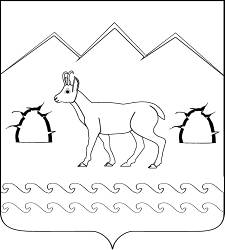 СОВЕТ ГУБСКОГО СЕЛЬСКОГО ПОСЕЛЕНИЯМОСТОВСКОГО РАЙОНАРЕШЕНИЕ от                                                                                                                      № станица ГубскаяОб утверждении Прейскуранта гарантированного перечня услуг по погребению, оказываемых на территории Губского сельского поселения Мостовского районаВ соответствии с частью 3 статьи 9 Федерального закона от 12 января 1996 года № 8-ФЗ «О погребении и похоронном деле», частью 3 статьи 9 Закона Краснодарского края от 4 февраля 2004 года №666-КЗ «О погребении и похоронном деле в Краснодарском крае», статьёй 8 Устава Губского сельского поселения Мостовского района, Совет Губского сельского поселения Мостовского района р е ш и л:1.Утвердить Прейскурант гарантированного перечня услуг по погребению, оказываемых на территории Губского сельского поселения Мостовского района согласно приложению.2.Признать утратившим силу решение Совета Губского сельского поселения Мостовского района от 30 декабря 2015 года № 68 «Об утверждении прейскуранта гарантированного перечня услуг по погребению, оказываемых на территории Губского сельского поселения Мостовского района».3. Общему отделу администрации Губского сельского поселения Мостовского района (Перова) обеспечить опубликование настоящее решение в районной газете «Предгорье» и размещение на официальном сайте администрации Губского сельского поселения в сети Интернет.	4. Контроль за выполнением настоящего решения возложить на комиссию по бюджету, финансам, налогам и экономике (Исаченко).5.Настоящее решение вступает в силу со дня его официального опубликования и распространяется на правоотношения, возникшие с 1 февраля 2017 года.Глава Губского сельского поселения                                                                                    А.А.ЛутайПРИЛОЖЕНИЕУТВЕРЖДЕНрешением Совета Губскогосельского поселенияМостовского районаот __________.№____Прейскурантгарантированного перечня услуг по погребению, оказываемых на территории Губского сельского поселения Мостовского районаГлава Губскогосельского поселения                                                                                    А.А.Лутай№ п/пНаименование  услугиСтоимость,  руб. с 01.02.20171Оформление  документов, необходимых для погребения115,592Предоставление (изготовление), доставка гроба и других предметов,  необходимых для погребения:2616,512.1Гроб стандартный, строганный, из материалов толщиной 25-32 мм, обитый внутри и снаружи тканью х/б с подушкой из стружки1738,512.2Инвентарная табличка с указанием ФИО, даты рождения и смерти123,762.3Доставка гроба и похоронных принадлежностей по адресу, указанному заказчиком754,243Перевозка тела (останков) умершего к  месту  захоронения841,824Погребение  умершего  при рытье могилы экскаватором-5Погребение  умершего  при рытье могилы вручную1981,376 ИТОГО  предельная стоимость гарантированного перечня услуг по погребению5555,296.1при рытье  могилы экскаватором-6.2при рытье  могилы вручную5555,29